こんにちは！ライフアトラス金沢支店です毎日暑いですね金沢の8月前半の天気をgoo天気で調べたところ、『最低気温が例年より上昇し26度越え』、『最高気温が32度越え』、『雨が無くほぼ晴れ』、という特徴がありました。今年は特に、例年と比較しても数値から暑さが感じられます。昨年も猛暑と言われていましたが、今年はそれ以上といえるかもしれません。ちなみに最高気温が30度を下回る日は7月21日を境に、8月14日現在ありません。最低気温と最高気温ともに高く、気温差が近いです。最低気温は年々上昇傾向にあるため、数年後は最低気温も最高気温も変わらず、朝から晩までずっと暑い！！というように変わってしまうのではないでしょうか。極端な例え話はさておき、地球温暖化なのか寒冷化なのかわかりませんが、今後どうなるのか？と考えてしまいますね。この暑さの中でお仕事お疲れ様です。すでにこの暑さと中と外の気温差に疲弊している私ですが、まだまだ暑い夏を全力で乗り切りたいと思います。熱中症対策に水分補給をこまめに心掛けたいですね。暑い日が続きますので、皆さま体調管理にお気をつけてお過ごしください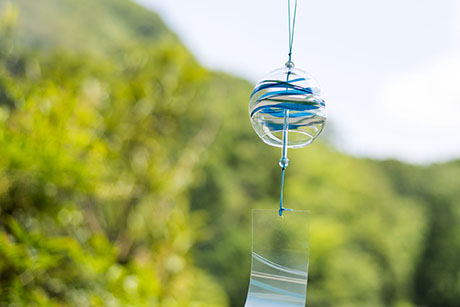 